Der 2. Bürgertreff 2019 in unserem Quartier findet statt am Samstag, den 25.05.2019,10:00-12.00 Uhr, Ev. Gemeindezentrum,  Am Eckbusch 29.Unser 1. Bürgertreff im März war geprägt durch den tollen Schnupperauftritt des Colours-Chores, den leider viel zu wenige Quartiersnachbarn bei dieser Gelegenheit kennengelernt haben.  Umso erfreulicher war es, dass dieses dann durch das Anfang April folgende große Konzert, das besuchermäßig einen Rekord darstellte, nachgeholt wurde.Nun unser Motto am 25.05.2019: 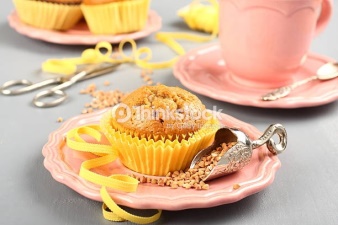 Gelegenheit zum Gedankenaustausch bei einem gemeinsamen Samstagsfrühstück mit den Vorstandsdamen des Bürgervereins ! Für die Frühstücksmahlzeit sorgt der Bürgerverein, Sie brauchen nichts mitzubringen. Vielleicht sind Sie bereit, unser auf-gestelltes Schwein mit einer Spende zwecks  Kosten-beteiligung zu füttern.  Über Ihre zahlreiche Teilnahme würde sich der Vorstand des Bürgervereins sehr freuen.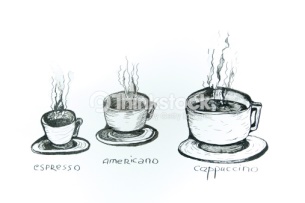 Melden Sie sich aber bitte zwecks Einkaufsplanung telefonisch unter 87009477 oder per Mail bei info@buergerverein-eckbusch.de an !Mit besten GrüßenBürgerverein Eckbusch e. V.Der Vorstand__________________________________________________________________________________________1.Vorsitzende Jeannette Jacobsen, Am Eckbusch 35/55, 42113 Wuppertal,T.:0202 314371 E-mail: info@buergerverein-eckbusch.de, www.buergerverein-eckbusch.de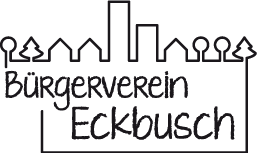 Bürgerverein Eckbusch e. V.Am Eckbusch 35 / 55c/o Jeannette Jacobsen42113 Wuppertal